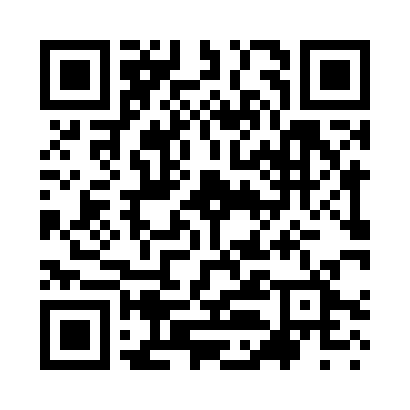 Prayer times for Matheu, ArgentinaWed 1 May 2024 - Fri 31 May 2024High Latitude Method: NonePrayer Calculation Method: Muslim World LeagueAsar Calculation Method: ShafiPrayer times provided by https://www.salahtimes.comDateDayFajrSunriseDhuhrAsrMaghribIsha1Wed6:067:3112:523:516:137:332Thu6:077:3212:523:506:127:333Fri6:077:3312:523:496:117:324Sat6:087:3412:523:486:107:315Sun6:087:3412:523:486:097:306Mon6:097:3512:523:476:087:297Tue6:107:3612:523:466:077:298Wed6:107:3712:523:466:067:289Thu6:117:3712:523:456:067:2710Fri6:127:3812:523:446:057:2611Sat6:127:3912:523:446:047:2612Sun6:137:4012:523:436:037:2513Mon6:147:4012:523:426:037:2414Tue6:147:4112:523:426:027:2415Wed6:157:4212:523:416:017:2316Thu6:157:4312:523:416:007:2317Fri6:167:4312:523:406:007:2218Sat6:177:4412:523:395:597:2219Sun6:177:4512:523:395:587:2120Mon6:187:4512:523:385:587:2121Tue6:187:4612:523:385:577:2022Wed6:197:4712:523:385:577:2023Thu6:197:4812:523:375:567:1924Fri6:207:4812:523:375:567:1925Sat6:217:4912:523:365:557:1926Sun6:217:5012:523:365:557:1827Mon6:227:5012:533:365:557:1828Tue6:227:5112:533:355:547:1829Wed6:237:5212:533:355:547:1830Thu6:237:5212:533:355:537:1731Fri6:247:5312:533:355:537:17